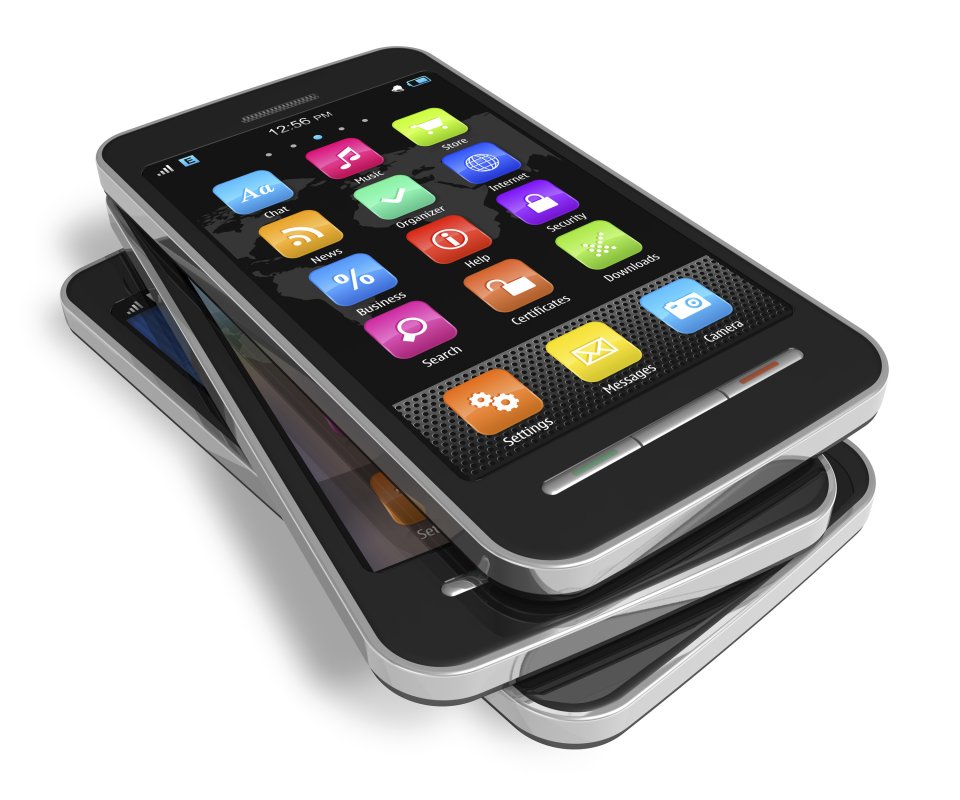 WebRegistrationApp v1.0.0Database Design Document (DDD) v 1.0.0Program Chair: Stephanie CookPrepared by:Kimberly GarntoState College of FloridaDATE:  April 15, 2015Coordination/ApprovalSCHEMA CHANGES:The following changes have been made to the schema since the last version of the database:List of Document Versions Version 1.0.0	April 15, 2015Document ChangesThe following changes have been made to this document:Chapter 1: Scope1.1	IdentificationThis paragraph should identify the system and the software to which this document applies, including, as applicable, identification number(s), title(s), abbreviation(s), version number(s), and release number(s).1.2	Database Schema OverviewThe [schema name] [describe the purpose of the database and describe the general nature of the database; summarize the history of its development, use and maintenance; and identify the field user(s) of the application.]1.3	Document OverviewThis DDD will describe the overall database design including all database objects, database diagrams and maintenance plans.Chapter 2:	Database-Wide Design Decisions2.1	Database Platform and Description The Production, Test and Development databases exist on servers running SQL Server 2012.  The [schema name] schema contains the actual [application name] data while the [schema name] schema contains information regarding report definitions.2.2	Database Design Approach[Describe the database design approach.]Below are some of the key areas of the database design. Not every database element is mentioned in this section. Refer to chapter 3 for more details.[Insert subparagraphs to list and briefly describe the key elements of the database, include information about users and the user setup to access the databaseCreate at least (2) different user accounts, and provide credentials for each account.  Provide DML scripts to test the different access for each account. – (+5 points)Include DML scripts here that would be used to test Triggers, Stored Procedures or Functions (+10 points)]Chapter 3:	Detailed Design of the Database WebRegistrationApp Database Objects Tablesdbo.BuildingsThe dbo.Buildings table maintains a listing of the different Buildings and Building_Ids for which classes can be held.  Each unique building is associated with a campus.StructureIndexesThere are no indexes for this table.ConstraintsForeign KeysTriggersThere are no triggers for this table.dbo.CampusesThe dbo.Campuses table maintains a listing of the different Campuses and Campus_Ids for which classes can be held.StructureIndexesThere are no indexes for this table.ConstraintsThere are no constraints for this table.Foreign KeysThere are no Foreign Keys for this table.TriggersThere are no Triggers for this table.dbo.CourseMeetingsThe dbo.CourseMeetings table maintains the information about Course Schedule Meeting Dates, Days of the Week the classes meet, and the times that the classes meets.  The dbo.CourseMeetings table must join with the dbo.Courses table to get Course_Id and Course Details.	StructureIndexesThere are no indexes for this table.Constraints[Insert table constraints here.]Foreign Keys[Insert Table Foreign Keys here.]Triggers[Insert Table Triggers here with SQL Code if Trigger on Table.]dbo.CoursesThe dbo.Courses table maintains the detailed information about the Course, such as the Name of the Course, the course number, and the enrollment of the course.	StructureIndexes[Insert table indexes here.]Constraints[Insert table constraints here.]Foreign KeysTriggers	Trigger: tr_CourseEnrlUSE [WebRegistrationApp]GO/****** Object:  Trigger [dbo].[tr_CourseEnrl]    Script Date: 4/16/2015 5:36:34 PM ******/SET ANSI_NULLS ONGOSET QUOTED_IDENTIFIER ONGO-- =============================================-- Author:		Garnto, Kimberly-- Create date: April 15, 2015-- Description:	When inserting a new course with the max enrollment, go ahead -- and set the course_enrl-- and the Course_SeatsAvail to the same value as the Course_MaxEnrol-- =============================================CREATE TRIGGER [dbo].[tr_CourseEnrl] ON [dbo].[Courses]    INSTEAD OF INSERT  AS  BEGIN   INSERT Courses (Course_SubjCode, Course_CrseNumb, Course_Title, Course_Description,                   Course_SeatsAvail, Course_MaxEnrl, Course_Lec, Course_Lab, Course_Enrl, 				   Course_CreditHrs, Course_Campus_Id)   SELECT Course_SubjCode, Course_CrseNumb, Course_Title, Course_Description,                   Course_MaxEnrl, Course_MaxEnrl, Course_Lec, Course_Lab, Course_MaxEnrl, 				   Course_CreditHrs, Course_Campus_Id    FROM inserted;dbo.FacultyThe dbo.Faculty table maintains a listing of the different Faculty, with First Name, Last Name and Middle Initial Information.  The Faculty_FullName column is a computed column.StructureIndexesThere are no indexes for this table.ConstraintsForeign KeysThere are no foreign keys for this table.TriggersThere are no triggers for this table.dbo.FacultyAssignmentsThe dbo.FacultyAssignments table is a joining table that links Faculty Information with Course Information so that you can have an association of the different types of data.StructureIndexesThere are no indexes for this table.ConstraintsForeign KeysThere are no foreign keys for this table.TriggersThere are no triggers for this table.dbo.RegistrationsThe dbo.Registrations table is a joining table that maintains the classes that each student is taking for the term.StructureIndexesThere are no indexes for this table.ConstraintsForeign KeysThere are no foreign keys for this table.TriggersThere are no triggers for this table.dbo.StudentsThe dbo.Students table maintains a listing of the different Students, with First Name, Last Name and Middle Initial Information.  The Student_FullName column is a computed column.StructureIndexesThere are no indexes for this table.ConstraintsForeign KeysThere are no foreign keys for this table.TriggersThere are no triggers for this table.Views[List and describe all the views associated with the database.  This should include the Structure, Dependencies, and Definition.]Stored Procedures[List and describe all the stored procedures associated with the database.]  Stored Functions[List and describe all the stored functions associated with the database.]  Appendix A:  Acronym List	Appendix B:  Entity Relationship Diagram (+5 Points)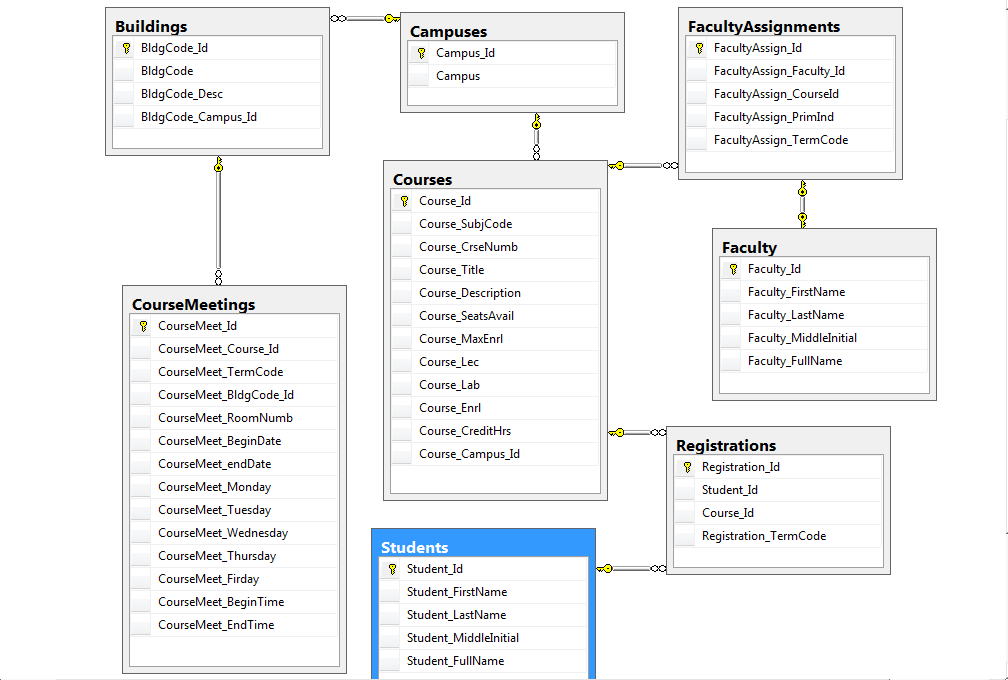 Appendix C:  Maintenance Plan (+5 Points)OrganizationOrganizationOrganizationCoordinationDateDateSchema Ver/ Change #ChangeAffected PagesSchema Ver/ Change#ChangeAffected PagesFieldTypeNullableDescriptionDefaultBldgCode_IdINTNoPK: Unique Numeric IdentifierBldgCodeNVARCHAR(4)No  Building CodeBldgCode_DescNVARCHAR(50)No  Building DescriptionBldgCode_Campus_IdINTNo  FK:  Campus_Id; REF:  CampusesConstraint NameTypeColumnsUNQ_BuildingUniqueBldgCode_IdForeign Key Constraint NameAffected FieldSource SchemaSource TableFK_Buildings_Campuses_on_Campus_IdCampus_IdWebRegistrationAppCampusesFieldTypeNullableDescriptionDefaultCampus_IdINTNoPK: Unique; FK REF: Buildings, CoursesCampusNVARCHAR(30)No  Campus ValueFieldTypeNullableDescriptionDefaultCourseMeet_IdINTNoPK: Unique Numeric IdentifierCourseMeet_Course_IdINTNo  FKCourseMeet_TermCodeNVARCHAR(6)NoCourseMeet_BldgCode_IdINTNoCourseMeet_RoomNumbNVARCHAR(5)NoCourseMeet_BeginDateDateYesCourseMeet_EndDateDateYesCourseMeet_MondayBITYesCourseMeet_TuesdayBITYesCourseMeet_WednesdayBITYesCourseMeet_ThursdayBITYesCourseMeet_FridayBITYesCourseMeet_BeginTimeTimeYesCourseMeet_EndTimeTimeYesFieldTypeNullableDescriptionDefaultCourse_IdINTNoPK: Unique Numeric IdentifierCourse_SubjCodeNVARCHAR(4)NoCourse_CrseNumbNVARCHAR(4)NoCourse_TitleNVARCHAR(50)NoCourse_DescriptionNVARCHAR(1000)NoCourse_SeatsAvailNUMERIC(18,0)NoCourse_MaxEnrlNUMERIC(18,0)NoCourse_LecBITYesCourse_LabBITYesCourse_EnrlNUMERIC(18,0)YesCourse_CreditHrsNUMERIC(18,0)YesCourse_Campus_IdINTNo  FK: Foreign Key Constraint NameAffected FieldSource SchemaSource TableFK_Courses_Campus_on_Campus_IdCourses_Campus_IdWebRegistrationAppCampusesFieldTypeNullableDescriptionDefaultFaculty_IdINTNoPK: Unique Numeric IdentifierFaculty_FirstNameNVARCHAR(25)No  Faculty First NameFaculty_LastNameNVARCHAR(30)No  Faculty Last NameFaculty_MiddleInitialNVARCHAR(1)Yes  Faculty Middle InitialFaculty_FullName  Computed ColumnConstraint NameTypeColumnsUNQ_Faculty_IdUniqueFaculty_IdFieldTypeNullableDescriptionDefaultFacultyAssign_IdINTNoPK: Unique Numeric IdentifierFacultyAssign_Faculty_idINTNo  FK:  REF dbo.FacultyFacultyAssign_CourseIdINTNo  FK:  REF dbo.CoursesFacultyAssign_PrimIndBITYes  Primary Instructor Indicator – Default ‘Y’FacultyAssign_TermCodeNVARCHAR(6)NO  Term CodeConstraint NameTypeColumnsUNQ_FacultyAssign_IdUniqueFacultyAssign_IdFieldTypeNullableDescriptionDefaultRegistration_IdINTNoPK: Unique Numeric IdentifierStudent_IdINTNo  FK:  dbo.StudentsCourse_IdINTNo  FK:  dbo.CoursesRegistration_TermCodeNVARCHAR(6)Yes  Term Code InformationConstraint NameTypeColumnsUNQ_Registration_IdUniqueRegistration_IdFieldTypeNullableDescriptionDefaultStudent_IdINTNoPK: Unique Numeric IdentifierStudent _FirstNameNVARCHAR(25)No  Faculty First NameStudent _LastNameNVARCHAR(30)No  Faculty Last NameStudent _MiddleInitialNVARCHAR(1)Yes  Faculty Middle InitialStudent _FullName  Computed ColumnConstraint NameTypeColumnsUNQ_ Student _IdUniqueStudent _IdAcronymDefinitionAppApplicationBldgBuildingNumbNumber